§1604-113.  Implied warranties of quality(a)  A declarant and any person in the business of selling real estate for his own account warrants that a unit will be in at least as good condition at the earlier of the time of the conveyance or delivery of possession as it was at the time of contracting, reasonable wear and tear excepted.  [PL 1981, c. 699 (NEW).](b)  A declarant and any person in the business of selling real estate for his own account impliedly warrants that a unit and the common elements in the condominium are suitable for the ordinary uses of real estate of its type and that any improvements made or contracted for by him, or made by any person before the creation of the condominium, will be:(1)  Free from defective materials; and  [PL 1981, c. 699 (NEW).](2)  Constructed in accordance with applicable law, according to sound engineering and construction standards and in a workmanlike manner. Construction complying with the National Building Code and Code Administrators (BOCA), Basic Building Code or equivalent applicable local building code, if any, shall be deemed to satisfy such sound engineering or construction standards.  [PL 1981, c. 699 (NEW).](c)  In addition, a declarant warrants to a purchaser from him of a unit that may be used for residential use that an existing use, continuation of which is contemplated by the parties, does not violate applicable law at the earlier of the time of conveyance or delivery of possession.  [PL 1981, c. 699 (NEW).](d)  Warranties imposed by this section may be excluded or modified as specified in section 1604‑114.  [PL 1981, c. 699 (NEW).](e)  For purposes of this section, improvements made or contracted for by an affiliate of a declarant, section 1601‑103, paragraph (1), are made or contracted for by the declarant.  [PL 1981, c. 699 (NEW).](f)  Any conveyance of a unit transfers to the purchaser all of the declarant's implied warranties of quality.  [PL 1981, c. 699 (NEW).]SECTION HISTORYPL 1981, c. 699 (NEW). The State of Maine claims a copyright in its codified statutes. If you intend to republish this material, we require that you include the following disclaimer in your publication:All copyrights and other rights to statutory text are reserved by the State of Maine. The text included in this publication reflects changes made through the First Regular and First Special Session of the 131st Maine Legislature and is current through November 1. 2023
                    . The text is subject to change without notice. It is a version that has not been officially certified by the Secretary of State. Refer to the Maine Revised Statutes Annotated and supplements for certified text.
                The Office of the Revisor of Statutes also requests that you send us one copy of any statutory publication you may produce. Our goal is not to restrict publishing activity, but to keep track of who is publishing what, to identify any needless duplication and to preserve the State's copyright rights.PLEASE NOTE: The Revisor's Office cannot perform research for or provide legal advice or interpretation of Maine law to the public. If you need legal assistance, please contact a qualified attorney.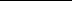 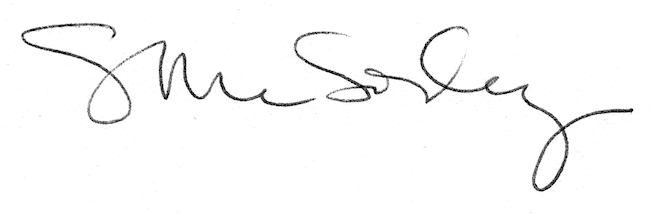 